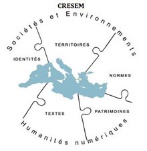 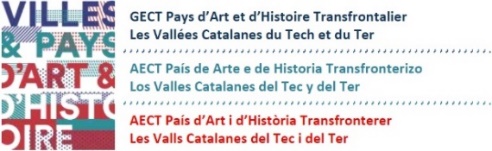 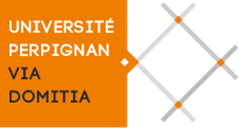 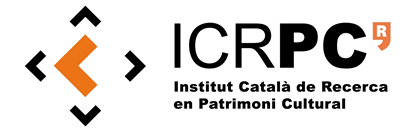 M. RAMON ROQUÉ I RIUPrésident du Pays d’Art et d’Histoire Transfrontalier les Vallées Catalanes du Tec et de TerM. MARTIN GALINIERVice-président délégué de la Université de Perpignan Via Domitia Directeur du CRESEM M. JOAQUIM NADAL I FARRERASDirecteur de l’Institut Català de Recerca en Patrimoni Culturalont le plaisir de vous convier à la signature de la convention tripartite intervenant dans le cadre du projet POCTEFA Patrimc@tLUNDI 14 MAI À 11hSiège de l’Institut Català de Recerca en Patrimoi Cultural 8, Place de la Cathédrale, Bâtiment de la Pia Almoina, 3ème étage. Gérone.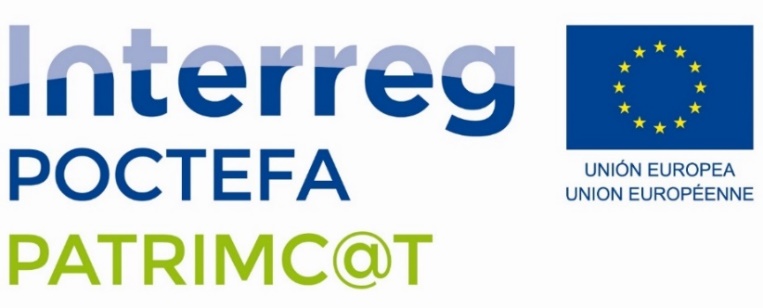 Programme financé par le Fonds Européen de Développement Régional (FEDER)